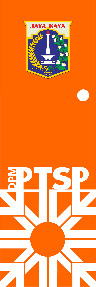 		Bidang PertanianChecklist PersyaratanIzin Pemasukan TernakKeterangan PersyaratanBaru: No. 1-7Kelengkapan Berkas: CatatanKet : Mohon memberi catatan apabila pemohon datang lebih dari satu kali atau mengalami hambatan dalam langkah prosedurNo.                /KewenanganUP PMPTSP KotaPengertianIzin tertulis yang diberikan oleh pejabat yang berwenang kepada perorangan Warga Negara Indonesia atau badan usaha untuk memasukan Produk Ternak dari luar negeri ke wilayah negara Republik Indonesia.Dasar HukumPeraturan Daerah Nomor 8 Tahun 1989Diajukan Melalui WebJakevoNoPersyaratanAdaTidakAda1Surat permohonan berisi nama pemohon, alamat, provinsi asal, kabupaten/kota asal, kawasan asal, kabupaten/kota tujuan, jenis hewan dan persyaratan teknis yang ditentukan oleh provinsi tujuan2Indentitas Pemohon/Penanggung Jawab (Scan Asli)WNI:  Kartu Tanda Penduduk (KTP-el)WNA: Kartu Izin Tinggal Terbatas (KITAS) atau VISA / Paspor 3Jika Usaha Perorangan (Scan Asli)NPWP Perorangan Jika Badan Usaha (Scan Asli)Akta pendirian dan perubahan (Kantor Pusat dan Kantor Cabang, jika ada) SK pengesahan pendirian dan perubahan yang dikeluarkan oleh KemenkumhamNPWP Badan Usaha4Jika dikuasakanScan Asli Surat Kuasa di atas kertas bermaterai sesuai peraturan yang berlaku dan KTP-el orang yang diberi kuasa5Scan Asli Surat Izin Usaha Perdagangan (SIUP) atau NIB atau Surat Keterangan yang setara dengan perijinan usaha dari daerah asal6Surat pernyataan bermaterai dari pemohon bahwa akan melaporkan kedatangan serta menyerahkan Surat Pernyataan Bermaterai dari Pejabat Otoritas Veteriner di Dinas daerah asal bahwa ternak tidak berasal dari daerah wabah/tertular dan dalam keadaan sehat, Surat Keterangan Kesehatan Hewan (SKKH)/Sertifikat Veteriner dan rekomendasi pengeluaran dari daerah asal kepada Sudin KPKP setempat, akan melaksanakan karantina 14 hari, menyediakan kandang isolasi, tempat pemotongan bersyarat dan perebusan7Laporan teknis yang berisi : Jenis ternak, jumlah ternak, asal ternak, transportasi yang digunakan, dan lokasi tempat penampunganNoLangkah ProsedurTgl DiterimaTgl PenyelesaianParaf1Front Office2Admin Logbook3Admin Teknis4Tim Teknis Survey / Tidak Survey4Tim Teknis Survey / Tidak Survey5Kasubag TU6Kepala UP PMPTSP7Admin TU untuk penomeran8Front OfficeWaktu PenyelesaianBiaya RetribusiMasa Berlaku14 hari kerjaRp.01 Tahun